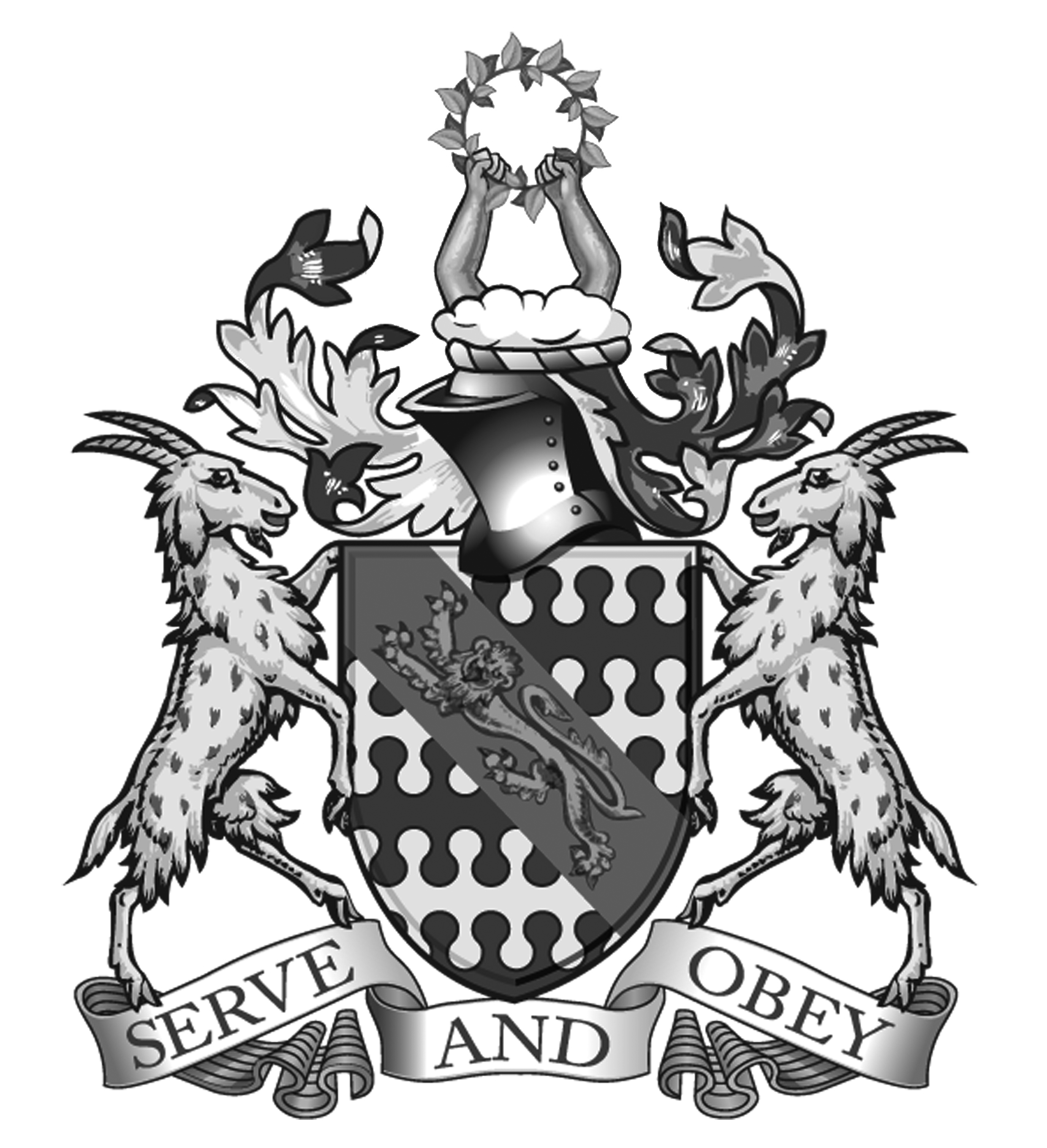 Haberdashers’ Aske’s FederationHaberdashers’ Aske’s FederationHaberdashers’ Aske’s FederationHaberdashers’ Aske’s 
Knights AcademyIncorporating Knights Temple Grove PrimaryHaberdashers’ Aske’s 
Hatcham Collegeincorporating Hatcham Temple Grove PrimaryHaberdashers’ Aske’s 
Crayford Academyincorporating Crayford Temple Grove PrimaryApplication FormAll the information you are asked to provide in support of your application will be handled in confidence. It is important that you complete the form accurately and in full. Please use black ink. Continue any section on a separate sheet if necessary.Once completed please email this form along with the following to the email address shown on the application form:Completed application formCompleted Equal Opportunities Monitoring Information form11.  Statement of Policy about Relevant ConvictionsThe job for which you are applying involves substantial opportunity for access to children. It is therefore exempt from the Rehabilitation of Offenders Act, 1974. You are required to declare any conviction or cautions you may have, even if they would otherwise be regarded as spent under this Act. The information you give will be treated in confidence and will only be taken into account in relation to an application where the exemption applies.The Governors are also entitled, under arrangements introduced for the protection of children, to check with the police for the existence and content of any criminal record of the successful applicant. Information received from the police will be kept in strict confidence and will be destroyed immediately the selection process is completed. The disclosure of a criminal record will not debar you from appointment unless the selection panel considers that the conviction renders you unsuitable for appointment. In making this decision the panel will consider the nature of the offence, how long ago and what age you were when it was committed and any other factors which may be relevant. Failure to declare a conviction may, however, disqualify you from appointment, or result in summary dismissal if the discrepancy comes to light.I confirm that I have no convictions or cautions:Print Name:Signed:									Date: